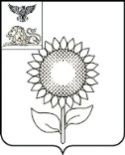 Б Е Л Г О Р О Д С К А Я   О Б Л А С Т ЬПОСТАНОВЛЕНИЕПРЕДСЕДАТЕЛЯ СОВЕТА ДЕПУТАТОВ 
АЛЕКСЕЕВСКОГО ГОРОДСКОГО ОКРУГААлексеевка                              26  июня  2019 года		                                          №55О    назначении     публичных   слушаний по предоставлению разрешения на отклонение от предельных параметров разрешенного строительства на земельный участок с кадастровым номером 31:23:0503007:29 по заявлению Смелянской А.М.	В соответствии с Федеральным законом от 06.10.2003 года № 131-ФЗ «Об общих принципах организации местного самоуправления в Российской Федерации», ст. 40 Градостроительного кодекса Российской Федерации, руководствуясь Порядком организации и проведения публичных слушаний, общественных обсуждений на территории Алексеевского городского округа постановляю:	1. Назначить публичные слушания   по предоставлению разрешения на отклонение от предельных параметров разрешенного строительства на земельный участок с кадастровым номером 31:23:0503007:29 по заявлению Смелянской А.М.	2. Провести публичные слушания в зале заседаний администрации Алексеевского городского округа (г. Алексеевка, пл. Победы, д.73) 9 июля 2019 года в 9 часов 30 минут.	3. Назначить председательствующим на публичных слушаниях Дейнега Юрия Евгеньевича – первого заместителя главы администрации Алексеевского городского округа, председателя комитета по ЖКХ, архитектуре и строительству.         4. Организацию и проведение публичных слушаний по предоставлению разрешения на отклонение от предельных параметров разрешенного строительства на земельный участок с кадастровым номером 31:23:0503007:29 по заявлению Смелянской А.М. возложить на комиссию по землепользованию и застройке Алексеевского городского округа.	   	5. Настоящее постановление опубликовать в порядке, предусмотренном Уставом Алексеевского городского округа.	6. Контроль за исполнением настоящего распоряжения возложить на заместителя председателя Совета депутатов Алексеевского городского округа Маринина А.П.Председатель Совета депутатовАлексеевского городского округа                                      		 И.Ю. Ханина